Flower Notes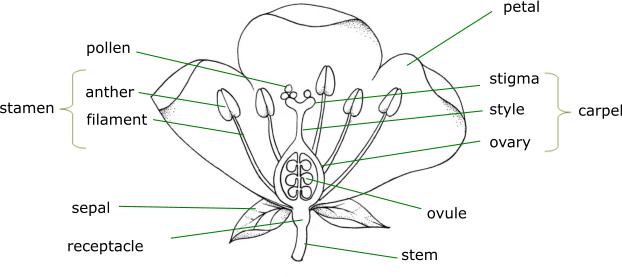 StructureWhat it does for the plantSepalPetalStamenAntherFilamentPistilStigmaStyleOvaryOvulesPollenStem